      Учимся правильно держать ручку и карандашУчиться писать ручкой или карандашом рекомендуется задолго до школы. Оптимальный возраст – 3-4 года. Это позволит избежать проблем с учёбой в будущем и необходимости переучивать дошкольника. Важно с первых дней помочь ребёнку держать карандаш в правильном положении.Как правильно держать карандаш?Карандаш должен лежать на среднем пальце. Указательный палец  придерживает ручку сверху, большой поддерживает ручку слева. Все три пальца слегка закруглены и не сжимают ручку слишком сильно. Указательный палец может легко подниматься, и ручка  при этом не должна падать.Как научить ребенка правильно держать ручку?1. Метод пинцетаДля этого нужно взять карандаш или ручку за самый кончик тремя пальцами (большим, указательным и средним) и поставить на стол, уперев его в поверхность бумаги. Пальцы плавно передвигаем вниз, скользя ими по карандашу. Они сами займут правильную позицию, мягко сжимая карандаш.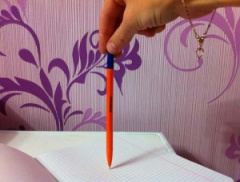 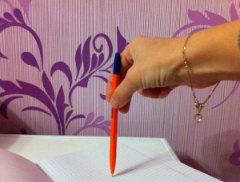 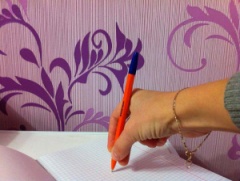 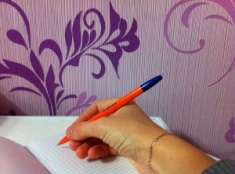         2. С помощью салфеткиНам понадобится обычная салфетка. Ее нужно разделить пополам (иначе для детской руки она окажется слишком большой). Зажимаем половинку салфетки между безымянным пальцем, мизинцем и ладонью. Просим ребёнка оставшимися тремя пальцами взять карандаш так, чтобы не выпустить из ладошки салфетку. Чудесным образом ребёнок будет правильно держать карандаш, пока салфетка зажата пальцами.          3. Игра в дартсКогда ваш ребенок играет в метание дротиков, это тоже способствует выработке навыков письма. Положение пальцев на дротике точно такое же, как и должно быть на ручке, карандаше. Вам нужно всего лишь предложить ему представить, что ручка – это дротик, затем плавно спустить ее к «цели» — бумаге.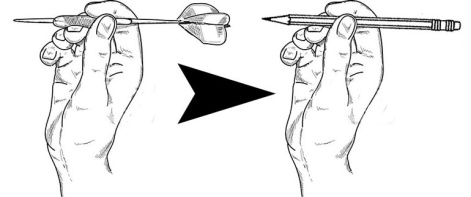          4. Точка на пальчикеСамый простой способ – поставить яркую точку на верхней фаланге среднего пальца. Объяснить ребенку, что там вы отметили место, где должна лежать ручка. Такую же отметку, но в виде линии, можно оставить на нижнем конце ручки или карандаша. Расскажите ребёнку, что палец не должен опускаться ниже этой линии.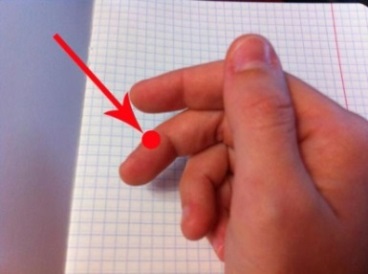 Как развивать навыки письма и мелкую моторику?Научить ребенка правильно держать ручку еще недостаточно. Для выработки почерка и координации письма нужно проделывать нехитрые упражнения: вырезать из бумаги фигурки при помощи ножниц;нанизывать на нитку бусинки;лепить из пластилина, теста;завязывать узелки на нитках и веревках различной толщины;разукрашивать рисунки кистью, карандашами, фломастерами;рисовать по клеточкам;обводить фигуры по контуру;делать пальчиковую гимнастику.Как правильно сидеть за столом?При письме важно соблюдать следующие правила:за столом сидеть с прямой спиной;ноги поставить вместе на пол или подставку;оба локтя должны лежать на столе;расстояние между краем стола и грудью – около 2 см;лист бумаги нужно расположить под углом 30 градусов так, чтобы нижний левый угол ориентировался на середину груди.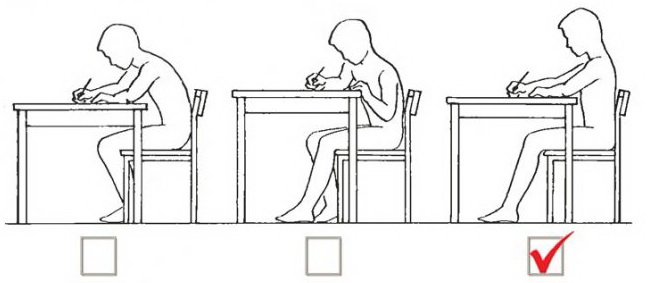 Желаем успехов!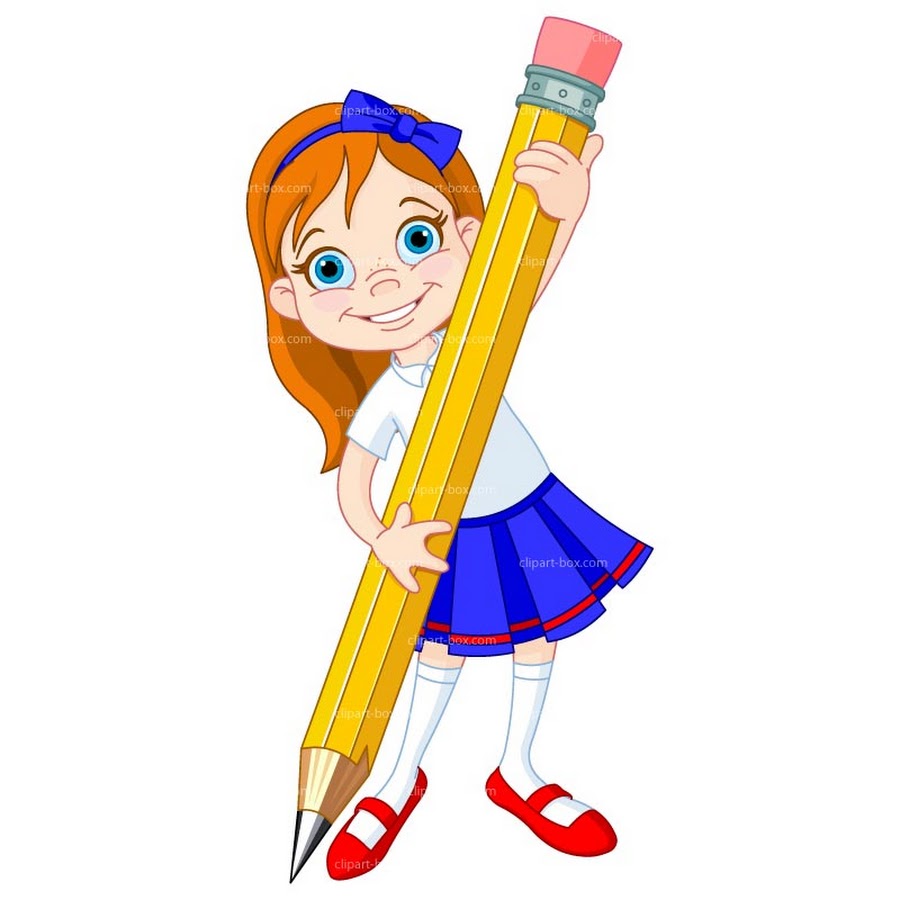 Королева Е.Л.,учитель-логопед МДОУ «Детский сад №14»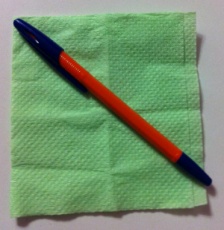 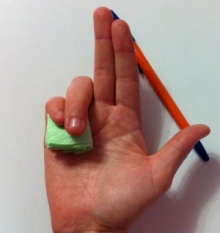 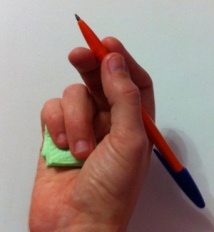 